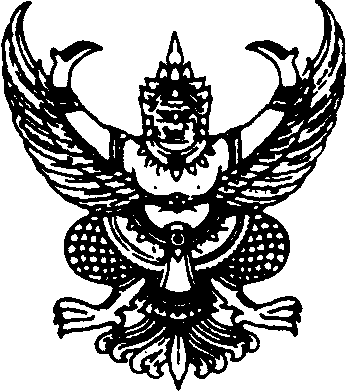 ส่วนราชการ  สำนักงานจัดรูปที่ดินและจัดระบบน้ำเพื่อเกษตรกรรมที่ ..  ฝ่ายบริหารทั่วไป  โทร. .........................ที่   สจจ	วันที่              เรื่อง  รายงานผลการปฏิบัติงานจากบ้าน ประจำเดือน .......................	เรียน  ผบท.จด.	ตามบันทึกสำนักงานจัดรูปที่ดินกลาง ฝ่ายบริหารทั่วไป ที่ สจด 161/2564 ลงวันที่ 
3 กุมภาพันธ์ 2564 ให้ดำเนินการจัดทำรายงานผลการปฏิบัติงานจากบ้าน นั้น	ในการนี้ สำนักงานจัดรูปที่ดินและจัดระบบน้ำเพื่อเกษตรกรรมที่ ... ได้ดำเนินการดังกล่าวเรียบร้อยแล้ว จึงขอส่งรายงานผลการปฏิบัติงานจากบ้าน สำหรับเดือน.................. ตามเอกสารที่แนบมาพร้อมนี้	จึงเรียนมาเพื่อโปรดทราบ	(………………………………………)	 ผจจ. ...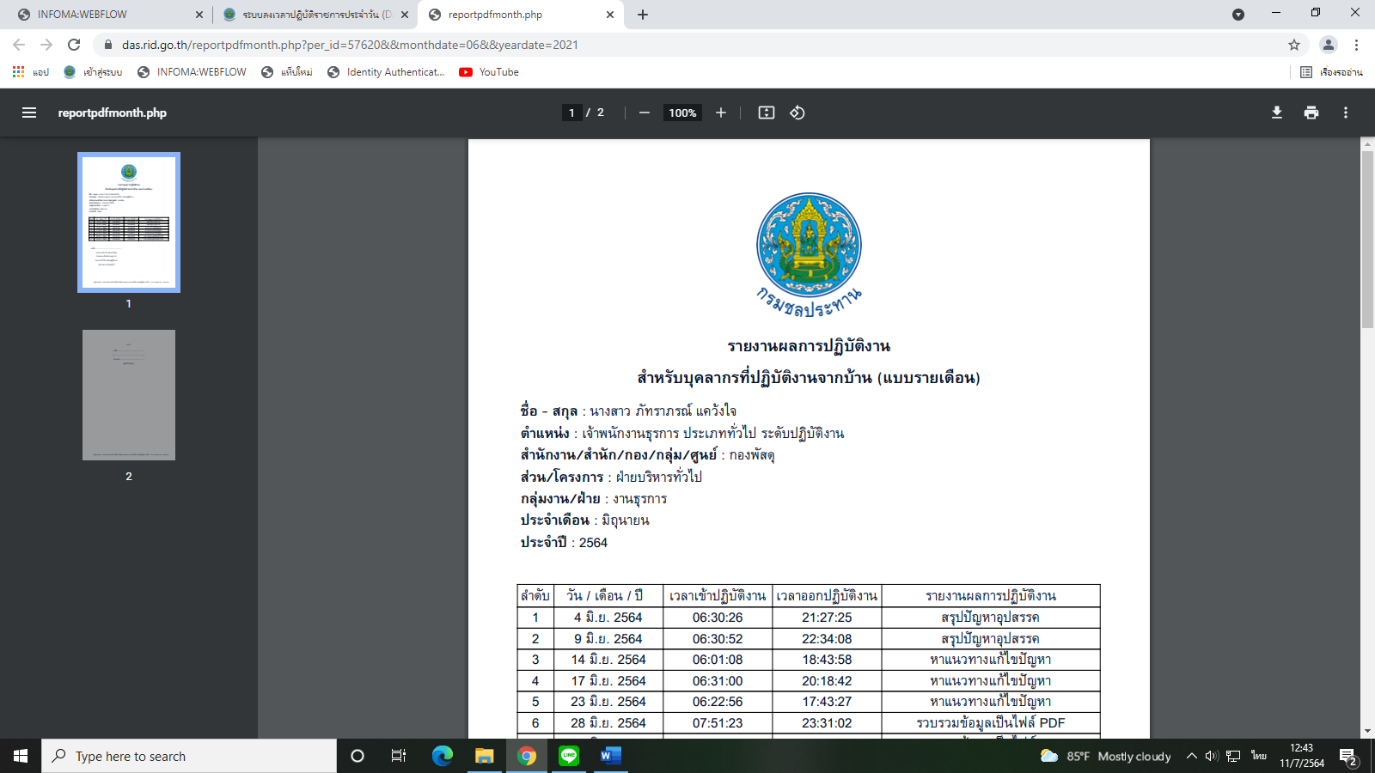 รายงานผลการปฏิบัติงานสำหรับบุคลากรที่ปฏิบัติงานจากบ้าน (แบบรายเดือน)ชื่อ - สกุล : ………………………………ตำแหน่ง : จ้างเหมาบริการเอกชน (บุคคลธรรมดา) ปฏิบัติหน้าที่……………………………สำนักงาน/สำนัก/กอง/กล่มุ/ศูนย์ : ………………………...……….ส่วน/โครงการ : …………………………….………..กลุ่มงาน/ฝ่าย : ……………….……………………..ประจำเดือน : ………………………………………..ประจำปี : 2564ลงชื่อ.........................................................          (………….……………………..)         พนักงานปฏิบัติงานสำนักงาน		ทราบ	ลงชื่อ.................................................	(........................................................)	ตำแหน่ง............................................	            (ผู้บังคับบัญชา)ลำดับวัน / เดือน / เดือนเวลาเข้าปฏิบัติงานเวลาออกปฏิบัติงานรายงานผลการปฏิบัติงาน12345678910